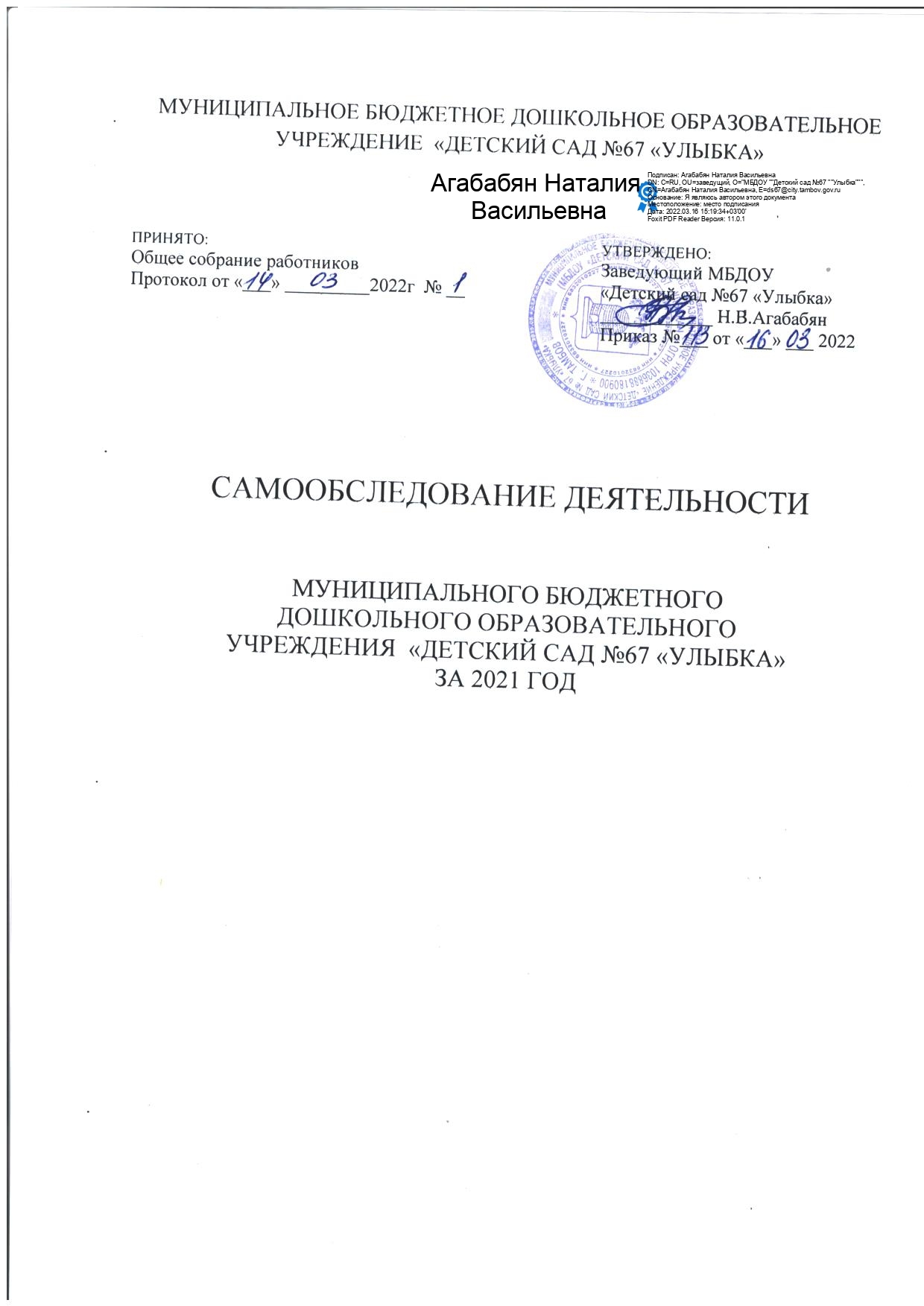 ОГЛАВЛЕНИЕ     АНАЛИТИЧЕСКАЯ ЧАСТЬ Общая характеристика дошкольной образовательной организации………..4 Организационно–правовое обеспечение деятельности ДОО …………….....5 Оценка образовательной деятельности дошкольной образовательной организации……………………………………………..…....7 Оценка системы управления дошкольной организацией. Характеристика системы управления…………………………………………..10 Оценка организации учебного процесса………………………………………13 Оценка содержания и качества подготовки воспитанников………………....18 Готовность воспитанников к обучению в школе……………………………..19 Оценка востребованности выпускников……………………………...……….20 Психолого – педагогическое сопровождение воспитанников………………22 Дополнительные  образовательные услуги…………………………………...23 Оценка качества кадрового обеспечения……………………………………...25 Оценка учебно-методического и библиотечно-информационного обеспечения образовательного процесса………………………………………29 Оценка материально – технической базы……………………………………...30 Организация питания в дошкольном учреждении…………………………...34 Оценка функционирования  внутренней системы оценки  качества образования. Перспективы развития………………………………...35РЕЗУЛЬТАТЫ АНАЛИЗА ПОКАЗАТЕЛЕЙ ДЕЯТЕЛЬНОСТИ МБДОУ «ДЕТСКИЙ САД № 67 «УЛЫБКА»…………………………………………….40       Аналитическая часть       Процедуру проведения самообследования МБДОУ «Детский сад № 67«Улыбка» (далее – ДОУ) регулируют следующие нормативные документы и локальные акты:Федеральный закон «Об образовании в Российской Федерации» № 273- ФЗ от 29.12.2012г. (ст.28 п. 3,13,ст.29 п.3).Постановление Правительства Российской Федерации № 1802 от 20.10.2021г. «Об утверждении Правил размещения на официальном сайте образовательной организации в информационно-телекоммуникационной сети «Интернет» и обновления информации об образовательной организации».Приказ Министерства образования и науки Российской Федерации № 462 от 14.06.2013г.	«Об	утверждении Порядка	проведения самообследования образовательных организаций».Приказ Министерства образования и науки Российской Федерации№1324	от	10.12.2013г.	«Об	утверждении показателей	деятельности образовательной организации, подлежащей самообследованию».Приказ о порядке	подготовки и организации	проведения самообследования МБДОУ «Детский сад № 67 «Улыбка» от 16.03.2022 №113 - ОДЦель проведения самообследования: обеспечение доступности и открытости информации о деятельности учреждения. В процессе самообследования проведена оценка образовательной деятельности, система управления учреждения, содержание и качество подготовки воспитанников, организация воспитательно-образовательного процесса, качество кадрового, методического обеспечения, состояние материально-технической базы, а также проведен анализ показателей деятельности учреждения.Задачи самообследования:получение объективной информации о состоянии образовательного процесса в МБДОУ;выявление положительных и отрицательных тенденций в образовательной  деятельности;установление причин возникновения проблем и поиск их устранения. Самообследование ДОУ включает в себя:оценку образовательной деятельностиоценку системы управления ДОУсодержание и качество подготовки воспитанниковорганизацию воспитательно-образовательного процессаанализ востребованности выпускниковкачество кадрового обеспечениякачество учебно – методического, библиотечно-информационного   обеспечения, материально-технической базыфункционирование внутренней системы оценки качества образования, анализ показателей деятельности ДОУИнформационная открытость образовательной организации определена ст.29 ФЗ «Об образовании в Российской Федерации» от 29.12.2012г. №273-ФЗ и пунктом 3 Правил размещения на официальном сайте образовательной организации и информационно-телекоммуникационной сети «Интернет» и обновления информации об образовательной организации, утверждённых Постановлением Правительства Российской Федерации от 20.10.2021г. № 1802Общая характеристикадошкольной образовательной организации.1.2 Организационно – правовое обеспечение деятельности дошкольной образовательной организацииВЫВОД: МБДОУ «Детский сад № 67 «Улыбка» зарегистрировано и функционирует в соответствии с нормативными документами в сфере образования Российской Федерации, правоустанавливающие документы дошкольного учреждения соответствуют законодательству РФ и своевременно обновляются.1.3 Оценка образовательной деятельности дошкольной образовательной организации     Образовательная деятельность в ДОУ строится в соответствии с нормативно – правовыми документами, оценкой состояния здоровья детей, системой психолого-педагогических принципов, отражающих представление о самоценности дошкольного детства. ДОУ осуществляет образовательную деятельность по образовательным программам дошкольного образования на основании лицензии на осуществление образовательной деятельности, выданной 07 июля 2015 года (18/137,серия 68Л01 № 0000445).    Образовательная деятельность ведётся на русском языке, в очной форме, нормативный срок обучения 6 лет, уровень образования – дошкольное образование.   Продолжительность и сроки обучения на каждой возрастной ступени регламентируются Образовательной программой, рабочими программами педагогов, утвержденным расписанием образовательной деятельности, режимом дня, календарным планом. Расписание образовательной деятельности составлено в соответствии с санитарными нормами организации образовательного процесса.   Образовательная программа МБДОУ «Детский сад № 67 «Улыбка» разработана на основе Федерального государственного образовательного стандарта дошкольного образования и с учетом Примерной основной образовательной программы дошкольного образования «Детство» (Т. И. Бабаева, А. Г. Гогоберидзе, О. В. Солнцева и др.). Образовательная программа МБДОУ «Детский сад № 67 «Улыбка» (далее ОП ДО), утверждена педагогическим советом №1 от 03.09.2018г. На педагогическом совете №1 от 31.08.2021 внесены и приняты изменения в образовательную программу МБДОУ «Детский сад № 67 «Улыбка» (в целевом разделе п.1.1.3. «Значимые характеристики структурность групп», организационный раздел п. 3.3.«Кадровые  условия», п. 3.7. «Режим дня и распорядок»).    Программа обеспечивает развитие личности, мотивации и способностей детей в различных видах деятельности и охватывает следующие структурные единицы, представляющие определенные направления развития и образования детей (далее - образовательные области):социально-коммуникативное развитие;познавательное развитие;речевое развитие;художественно-эстетическое развитие;физическое развитие         Программа состоит из обязательной части и части формируемой участниками образовательных отношений. Обе части являются взаимодополняющими. Обязательная часть программы предполагает комплексность подхода, обеспечивая развитие детей во всех пяти взаимодополняющих образовательных областях и реализацию ФГОС ДО.  Часть, формируемая участниками образовательных отношений сформирована с учетом образовательных потребностей и интересов воспитанников, запроса родителей (законных представителей), имеющимися условиями в МБДОУ «Детский сад № 67 «Улыбка». В рамках части, формируемой участниками образовательных отношений, реализуются программы:«Ребёнок в мире поиска» О.В. Дыбиной для детей 5-7 лет«Хореография для малышей» - К.В. Камышевой для детей 3-7 лет  Данная часть программы расширяет и углубляет содержание образовательных областей обязательной части Программы и реализуется на принципе личностно- ориентированного взаимодействия взрослого с детьми.  Образовательная деятельность организуется также с использованием парциальных  программ:Р.Б. Стеркина, О.Л. Князева. Программа «Основы безопасности детей дошкольного возраста».И.А. Лыковой «Цветные ладошки»Е. Г. Фирилева и Ж. Е. Сайкина «СА-ФИ Дансе»И.М. Каплунова, И.А.Новоскольцева Программой «Ладушки»  Использование парциальных программ достигается благодаря учету возможностей каждого ребенка, под которого формируется образовательное пространство детского сада.  В группах комбинированной и компенсирующей направленности реализуются Адаптированные основные образовательные программы. Адаптированные основные образовательные программы МБДОУ «Детский сад № 67 «Улыбка» разработаны в соответствии с требованиями Федерального государственного образовательного стандарта дошкольного образования, заключениями ПМПк, ориентированы на детей дошкольного возраста от 3 до 8 лет. Программы состоят из обязательной части (60%) и части, формируемой участниками образовательных отношений (40%), которые являются взаимодополняющими.    Использование    адаптированных	программ позволяет обеспечивать максимальное развитие психологических возможностей и личностного потенциала дошкольников. Адаптированные образовательные программы для детей с нарушениями речи, расстройством аутистического спектра разработаны на основе программно-методического комплекса:«Коррекционная программа воспитания и обучения для детей с фонетико- фонематическим недоразвитием» (Т.Б.Филичева, Т.В.Тумакова)«Подготовка к школе детей с задержкой психического развития» (Шевченко С.Г.)Программа ДОУ компенсирующего вида для детей с нарушением интеллекта «Коррекционно-развивающее обучение и воспитание» (Екжанова Е.А., Стребелева Е.А.)«Коррекционно – развивающее обучение и «Программа коррекционно - развивающей работы в логопедической группе доу для детей с ОНР» (Нищева Н. В.)   Использование данных программ позволяет обеспечивать максимальное развитие  психологических возможностей и личностного потенциала дошкольников.   В группах созданы специальные условия, обеспечивающие комфортное пребывание ребенка с ОВЗ и способствующие реализации задач адаптированной образовательной программы.   Для достижения положительной динамики результатов коррекционной работы в МБДОУ осуществлялась координация деятельности всех служб по сопровождению воспитанников с ограниченными возможностями здоровья. В целях максимального содействия полноценному развитию каждого ребёнка были созданы адекватные условия для ранней профилактической и коррекционной работы.  При организации образовательной деятельности учитываются принципы интеграции образовательных областей в соответствии с возрастными возможностями и особенностями детей и определен комплексно-тематический принцип планирования.   Основной формой образования и воспитания является игра и виды детской деятельности (игровая, коммуникативная, трудовая, познавательно- исследовательская, продуктивная, музыкально-художественная, чтение художественной литературы).   Для успешной реализации программы образовательная среда в ДОУ создана с учетом возрастных возможностей, интересов детей и конструируется таким образом, чтобы ребенок в течение дня мог найти для себя увлекательное дело, занятие. Подбор дидактических материалов, игр, пособий, детской литературы, учитывает особенности разноуровневого развития детей и помогает осуществить необходимую коррекцию для позитивного продвижения каждого ребенка.   Обучение детей строится как увлекательная проблемно-игровая деятельность, обеспечивающая субъектную позицию ребенка и постоянный рост его самостоятельности и творчества. В большинстве своем, занятия проводятся по подгруппам и имеют интегративный характер.    Образовательный процесс дополняется использованием методической и детской литературы, содержащей познавательную информацию об окружающем мире, мире животных и растений, человеке и его деятельности и т.д.   Образовательная деятельность в ДОУ строится с учетом контингента воспитанников, их индивидуальных и возрастных особенностей в соответствии с требованиями ОП ДО.   Комплектование образовательного учреждения осуществляется на основе Административного регламента по предоставлению муниципальной услуги«Прием заявлений, постановка на учет и зачисление детей в муниципальные образовательные учреждения, реализующие основную образовательную программу дошкольного образования (детские сады)» на территории городского округа – город Тамбов.Структура дошкольной образовательной организации, количество групп, контингент воспитанников в 2021 году:Как видно из представленных данных в течение 2021 года в ДОУ изменилась направленность групп. Так  в сентябре 2021 года  была открыта дополнительно одна группа компенсирующей направленности для детей с речевым нарушением. В связи с этим наполняемость групп была приведена в соответствии с нормами  СП 2.4.3648-20 от 28.09.2020 «Санитарно – эпидемиологические требования к организациям  воспитания и обучения, отдыха и оздоровления детей и молодежи».  Но все же сохранность контингента воспитанников удалось сохранить лишь на 85%. Таким образом, образовательная деятельность в ДОУ организована в соответствии с государственной политикой в сфере образования и требованиями, предъявляемые законодательством к дошкольному образованию. Образовательные программы, обеспечивающие развитие личности, мотивации и способностей детей в различных видах деятельности, реализуются в полном объеме. В учреждении созданы условия для максимального удовлетворения запросов родителей детей дошкольного возраста по их воспитанию и обучению.1.4  Оценка системы управления дошкольной образовательной организацией. Характеристика системы управленияУправление МБДОУ «Детский сад № 67 «Улыбка» осуществляется в соответствии с действующим законодательством Российской Федерации, иными нормативными правовыми актами и Уставом на основе сочетания принципов единоначалия и коллегиальности. Непосредственное управление учреждением осуществляется заведующим. Руководитель занимает позицию генератора стратегических направлений, действует на основе единоначалия.    Заместитель заведующего обеспечивает оперативное управление и реализует основные управленческие функции: анализ, планирование, организацию общественного контроля, самоконтроля, регулирование деятельности педагогического коллектива. Управление осуществляется дифференцированно на основе распределения функций и полномочий. К решению всех вопросов, касающихся функционирования и развития ДОУ, привлекаются все участники образовательного процесса. Деятельность всех органов управления образовательного учреждения регламентируется локальными актами и Уставом  образовательного учреждения.              Коллегиальными формами управления дошкольным учреждением являются:Общее собрание работников. Основная задача – содействие осуществлению управленческих начал, развитию инициативы трудового коллектива, расширение коллективных, демократических форм управления и воплощение в жизнь государственно – общественных принципов.Педагогический совет. Основная задача – определение направления и стратегии деятельности ДОУ, развитие и совершенствование образовательной деятельности, повышение профессионального мастерства педагогов.Родительский комитет. Основная задача – развитие и совершенствование образовательного и воспитательного процесса, взаимодействие родительской общественности и Учреждения с целью изучения и выяснения мотивированного мнения данного органаДеятельность структурных подразделений в ДОУОсновными принципами управления в дошкольном учреждении являлись:Коллегиальность и единоначалиеРеализация прав и обязанностейСвободный выбор и ответственностьДемократизацияДифференциация Гуманизация           В дошкольном учреждении использовались эффективные формы контроля, различные виды мониторинга (управленческий, методически, педагогический), позволяющие выявлять как положительные результаты, так и несоответствия в работе с детьми и родителями. Результаты контроля учитывались при составлении годового плана работы дошкольного учреждения. С целью анализа состояния образовательного процесса, основных результатов деятельности образовательного учреждения, в дошкольном учреждении в 2021 году системно осуществлялся административный контроль (предварительный, текущий, итоговый), который проходил в персональной, оперативной, тематической, итоговой формах.       В 2021 году административный контроль осуществлялся в виде плановых и оперативных проверок, мониторинга, проведения административных работ. Контроль в виде плановых проверок осуществлялся в соответствии с утвержденным планом-графиком, который обеспечивает периодичность и  исключает нерациональное дублирование в организации проверок. Он доводится до членов педагогического коллектива в начале учебного года. Административный контроль в виде оперативных проверок осуществлялся в целях установления фактов и проверки сведений о нарушениях, указанных в обращениях родителей или других граждан, организаций, урегулирования конфликтных ситуаций в отношениях между участниками образовательного процесса. Административный контроль в виде мониторинга предусматривал сбор, системный учет, обработку и анализ информации об организации и результатах образовательного процесса для эффективного решения задач управления качеством. Результаты административного контроля оформлялись в виде аналитической справки, доклада о состоянии дел по проверяемому вопросу. Итоговый материал содержит констатацию фактов, выводы и, при необходимости, предложения. Информация о результатах доводилась до работников дошкольного учреждения в течение 7 дней с момента завершения проверки. Педагогические работники после ознакомления с результатами административного контроля ставили подпись под итоговым материалом, удостоверяющую то, что они поставлены в известность о результатах административного контроля. По итогам административного контроля в зависимости от его формы, целей и задач, а также с учетом реального положения дел проводились заседания педагогического совета и совещания; сделанные замечания и предложения фиксировались в документации согласно номенклатуре дел дошкольного учреждения. Благодаря систематическому проведению административного контроля удалось добиться совершенствование деятельности образовательного учреждения, повышения мастерства всех категорий работников, улучшить качество образовательной деятельности. Существующая модель управления расширяет границы профессионально-творческой самоорганизации специалистов и их профессиональной ответственности за свою деятельность. Она наиболее полно обеспечивает реальное пространство самоуправления и профессиональной свободы каждому сотруднику учреждения. Решающим фактором успешного управления является формирование мотивации труда сотрудников. ВЫВОД: действующая система управления в дошкольном учреждении позволяет оптимизировать управление через включение в пространство управленческой деятельности всех участников образовательного процесса, позволяет осуществлять комплексное сопровождение развития участников образовательной деятельности. По итогам 2021 года система управления детского сада оценивается как эффективная, позволяющая учесть мнение работников и всех участников образовательных отношений. В следующем году изменение системы управления не планируется.1.5 Оценка организации учебного процесса	В 2021 году вся работа дошкольного образовательного учреждения была направлена на создание образовательного пространства, направленного на повышение качества дошкольного образования для формирования общей культуры личности детей, развитие их социальных, нравственных, эстетических, интеллектуальных, физических качеств, инициативности и самостоятельности, в соответствии с требованиями современной образовательной политики, социальными запросами и потребностями личности ребенка с учетом социального заказа родителей. В центре внимания в течение 2021 года были следующие задачи: 1. продолжать работу, направленную на формирование и развитие представления дошкольников о здоровье как одной из важнейших человеческих ценностей путем использования здоровьесберегающих технологий; формировать культуру здорового образа жизни с выделением главного компонента - культуры питания; 2. организовать работу, направленную на развитие экспериментальной деятельности с детьми дошкольного возраста, с целью развития их интеллектуальных способностей, познавательного интереса, творческой инициативы; 3. повысить качество развития речевых навыков дошкольников через использование современных образовательных технологий и методик; 4. повышать профессиональное мастерство педагогических кадров, ориентированных на применение интерактивных педагогических и современных образовательных технологий с целью совершенствования образовательной работы; 5.совершенствовать работу по обеспечению психолого-педагогической поддержки родителей (законных представителей) в вопросах развития и образования детей. В 2021 году образовательный процесс в дошкольном учреждении был направлен на реализацию следующих образовательных областей: социально-коммуникативное развитие; познавательное развитие; художественно-эстетическое развитие; речевое развитие; физическое развитие и строился на позициях гуманно-личностного отношения к ребенку, с учетом принципа интеграции образовательных областей в соответствии с возрастными возможностями и индивидуальными особенностями воспитанников. Режим образовательной деятельности определялся гигиеническими требованиями и нормами СП 2.4.3648-20, организовывался в соответствии с годовым планом, учебным планом, годовым календарным учебным графиком. В основу организации образовательного процесса входил комплексно – тематический принцип с ведущей игровой деятельностью, а решение программных задач осуществлялось в разных формах совместной деятельности взрослых и детей: игровой, трудовой, продуктивной, познавательно-исследовательской, коммуникативной, музыкальной, режимных моментах, а также в самостоятельной деятельности детей. Образовательное пространство обеспечения жизнедеятельности детей дошкольного учреждения было построено таким образом, что каждый ребенок почувствовал себя членом общества, стремящегося стать все более совершенным, содействовало воспитанию, развитию у них уважения к правам другого и способности к общему творческому делу. Образовательная среда обеспечивала возможность развития ребенка, приобретения тех или других знаний и навыков, развитие и обогащение свободных игр ребенка, посильного для него физического труда, а также удовлетворение всех общественных, научных, эстетических, нравственных запросов. Взаимодействие педагогов и детей было нацелено на осуществление развивающего обучения. В 2021 году задачи по охране и укреплению здоровья воспитанников были призваны обеспечить формирование у ребёнка потребности бережно относиться к своему здоровью, вести здоровый образ жизни. Чтобы не допустить распространения короновирусной инфекции, администрация детского сада ввела в 2021 году дополнительные ограничительные и профилактические меры в соответствии с СП 2.4.3648-20: - ежедневный усиленный фильтр воспитанников и работников – термометрию с помощью бесконтактных термометров и опрос на наличие признаков инфекционных заболеваний; - еженедельную генеральную уборку с применением дезинфицирующих средств, разведенных в концентрациях по вирусному режиму; - ежедневную влажную уборку с обработкой всех контактных поверхностей, игрушек и оборудования дезинфицирующими средствами; - дезинфекцию посуды, столовых приборов после каждого использования; бактерицидные установки в групповых комнатах; - частое проветривание групповых комнат в отсутствие воспитанников; - проведение всех занятий в помещениях групповой ячейки или на открытом воздухе отдельно от других групп;  - требование о заключении врача об отсутствии медицинских противопоказаний для пребывания в детском саду ребенка, который переболел или контактировал с больным COVID-19. Вопросы формирования ЗОЖ с воспитанниками решались через использование интегративного метода. Реализацию процесса интеграции невозможно было представить без взаимодействия всего педагогического коллектива, а также родителей воспитанников. Задачи образовательных областей решались в различных видах деятельности интегративно, при взаимодействии всех участников образовательного процесса. Проведенный анализ посещаемости и заболеваемости за 2021 год показал следующие результаты:Данные результаты свидетельствуют о том, что заболеваемость в течение года не превышала допустимый порог, не смотря на сложную эпидемиологическую ситуацию. Низкая посещаемость складывалась из-за высокого процента отсутствующих детей по семейным обстоятельствам. Основной причиной отсутствия детей по семейным обстоятельствам, указанной в заявлениях родителей (законных представителей), является причина сложной эпидемиологической ситуации. Пропуски по другим причинам: неблагоприятные погодные условия (низкая температура, дождь); каникулярное время (во время школьных каникул дети часто остаются дома со старшими братьями и сестрами); период летних отпусков родителей; другие семейные обстоятельства.         Мониторинг здоровья детей 2-3 лет, впервые поступивших в детский сад в 2021 году, показал отсутствие детей, имеющих нарушение состояние здоровья, вызванные адаптацией к дошкольному учреждению.        Основными видами здоровьесберегающих технологий, применяемых в 2021 году в дошкольном учреждении, были: медико-профилактические; физкультурно-оздоровительные; обеспечения социально-психологического благополучия ребенка; здоровьесбережения и здоровьеобогащения педагогов; образовательные, направленные на воспитание привычек здорового образа жизни дошкольников; информирования и просвещения родителей.В учреждении создана здоровьесберегающая инфраструктура: физкультурный зал оснащен спортивным оборудованием, необходимым для реализации ООП, 2 спортивные площадки, медицинский и процедурный кабинеты, идет постоянное пополнение необходимыми пособиями, атрибутами, оборудованием. В каждой группе оборудован физкультурный уголок, позволяющий детям реализовывать потребность в движении, имеется картотека подвижных игр, игр с правилами, физкультминутками, считалками с учетом возрастных и индивидуальных особенностей детей. В физкультурные занятия в течение года включались игры и упражнения на коррекцию плоскостопия, осанки. В целях профилактики в дошкольном учреждении поддерживался санитарно-гигиенический режим, режим дня и питания. В течение года планировались физкультурные занятия, которые проводились на воздухе. Двигательная активность детей была увеличена за счет занятий хореографией, танцевально-игровой гимнастикой. Регулярно отслеживалось и корректировалось качество проведения утренней гимнастики, закаливающих мероприятий, соблюдение прогулочного режима. Использовались комплексы упражнений для профилактики простудных заболеваний, горла, носа, для профилактики плоскостопия и осанки. Вся работа по физическому воспитанию и оздоровлению детей в дошкольном учреждении осуществлялась в игровой форме, а вся двигательно-игровая деятельность ребенка считалась основой его физического развития, обучения, оздоровления и воспитания. Благодаря системному подходу к физкультурно-оздоровительной работе на основе игровой деятельности и разнообразных форм физического развития в дошкольном учреждении, мы смогли снизить уровень заболеваемости у детей на 8% в сравнении с 2020 годом. Вся оздоровительная деятельность детей планировалась педагогами, основываясь на требованиях СанПиН 2.4.3648-20 «Санитарно-эпидемиологические требования к организациям воспитания и обучения, отдыха и оздоровления детей и молодежи», утвержденными постановлением Главного государственного санитарного врача РФ от 28.09.2020 г. № 28, и соответствовала возрастным особенностям детей дошкольного  возраста. При проведении оздоровительных мероприятий осуществлялся дифференцированный подход к детям с учетом состояния их здоровья.Однако наряду с положительными изменениями при анализе физкультурно-оздоровительной работы обозначились и некоторые проблемы: стабильно низкие показатели двигательной подготовленности по таким видам, как бег на выносливость, метание набивного мяча, что является следствием недостаточно эффективного использования времени занятий, прогулки для закрепления навыков в данных видах, отсутствие индивидуальной работы по данной проблеме; недостаточная положительная динамика физической подготовленности, недостаточная двигательная активность детей в течение дня, обусловленная тем, что при организации физического воспитания не учитываются предпочтения и индивидуальные особенности воспитанников. ВЫВОД: В дошкольном учреждении создана система взаимодействия специалистов с целью раннего выявления способностей детей, их психологических возможностей и личностного потенциала. Наше дошкольное образовательное учреждение, как и любое другое, является открытой социально-педагогической системой, способной реагировать на изменения внутренней и внешней среды. Достичь положительных результатов по воспитанию детей дошкольного возраста было бы невозможно без активного взаимодействия детского сада с социумом. Одним из путей повышения качества дошкольного образования мы видим в установлении прочных связей с социумом. В качестве приоритетной цели мы рассматриваем создание модели образовательного кластера, как формы взаимодействия ДОУ с социальными партнерами, способствующей объединению его участников для повышения удовлетворенности родителей качеством образовательных услуг. Образовательный кластер, представляет собой гибкую сетевую структуру, в которую входят группы взаимосвязанных объектов, образовательные учреждения, спортивные организации, вузы.  Кластерная плоскость состоит из различных направлений:Культурно – образовательное (Тамбовский областной театр кукол, Тамбовконцерт, ООО «Артист», Молодежный студенческий театр, библиотека им.Н.К.Крупской, Тамбовский краеведческий музей);Спортивно-оздоровительное (Федерация Тхэквондо Тамбовской области);        Развитие социальных связей дошкольного образовательного учреждения дает дополнительный импульс для духовного развития и обогащения ребенка с первых лет жизни.        Социальное партнерство с каждым учреждением строится на договорной основе и все они, опираясь на то или иное направление развития ребенка, формируют у него конкретную компетентность. В течение года прошло много интересных мероприятий и встреч с интересными людьми.Деятельность по взаимодействию с социальными партнерами по вопросам воспитания и развития воспитанников реализуется в соответствии с годовым планом работы образовательного учреждения. Характеризуется системным подходом, предусматривающим разностороннее взаимодействие с широким кругом социальных партнеров и высокой заинтересованностью родительской общественности.ВЫВОД: Грамотно организованное и продуманное взаимодействие с социальными партнерами привело к положительным результатам в работе дошкольного образовательного учреждения. МБДОУ «Детский сад № 67 «Улыбка» продолжит свое функционирование как открытая система в следующем году. Однако, осознавая значимость сотрудничества с социальными партнерами, планируем расширить взаимодействие дошкольного учреждения с учреждениями физкультуры и спорта.1.6  Оценка содержания и качества подготовки воспитанниковПредметом оценки качества подготовки воспитанников является степень реализации требований ФГОС ДО к результатам освоения образовательной программы ДОУ, которые представлены в виде целевых ориентиров дошкольного образования.        В целях оценки эффективности педагогических действий и лежащей в основе их  дальнейшего планирования проводилась оценка индивидуального развития детей.В начале учебного года проводился первичный мониторинг с целью выявления зоны образовательных потребностей каждого воспитанника и построения траектории его индивидуального развития в течение учебного года.В мае 2021 проведен основной итоговый мониторинг, по результатам, которого оценивалась степень решения поставленных задач, качество выполнения образовательной Программы ДОУ и определялись перспективы дальнейшего проектирования педагогического процесса с учетом новых задач развития. Необходимо отметить, что работа педагогов по проведению мониторинга образовательной деятельности имеет положительный аспект, о чем свидетельствуют контрольные срезы, где прослеживается объективность оценки педагогами уровня усвоения детьми содержания образовательных областей.СВОДНАЯ ТАБЛИЦА РЕЗУЛЬТАТОВ ОСВОЕНИЯ ОСНОВНОЙ  ОБЩЕРАЗВИВАЮЩЕЙ ПРОГРАММЫ   Из результатов мониторинга видно, что освоение программы в дошкольном учреждении осуществляется достаточно равномерно. По всем образовательным областям отмечена положительная динамика развития детей. Наиболее успешно освоены образовательные области «Познавательное развитие» и «Социально- коммуникативное развитие».Проведенный мониторинг образовательного процесса показал, что к концу года мы имеем достаточно стабильные результаты освоения детьми программного материала.По результатам педагогического мониторинга дети показали достаточно высокий результат освоения Образовательной программы – 94,2 %.Результаты освоения адаптированных основных образовательных программВ МБДОУ «Детский сад № 67 «Улыбка» в 2021 году реализовывались следующие адаптированные образовательные программы:Адаптированная основная образовательная программа для детей с фонетико- фонематическим недоразвитием речиАдаптированная основная образовательная программа для детей с тяжелыми                       нарушениями речиАдаптированная образовательная программа для ребенка с задержкой психического развитияАдаптированная образовательная программа для ребенка со сложным дефектом      Результаты освоения адаптированной основной образовательной программы для детей с тяжелыми нарушениями речи на основании проведенного мониторинга, свидетельствуют о положительной динамике всестороннего развития детей и коррекции их речевого развития, об устойчивой положительной динамике индивидуального развития детей, успешном освоении содержания адаптированной образовательной программы.  Результаты освоения адаптированной образовательной программы для детей со сложным дефектом показывает наличие положительной динамики в развитии. По данной программе занималось 6 детей. Результаты освоения адаптированной основной образовательной программы для детей с фонетико-фонематическим недоразвитием речи, показала, что у всех детей наблюдается устойчивая положительная динамика. Этому способствовала интегративная работа всех специалистов ДОУ.ВЫВОД: По результатам педагогического мониторинга все дети имеют положительную динамику в освоении программы.На каждого ребенка оформлена индивидуальная карта развития, по необходимости составлен индивидуальный маршрут сопровождения, в котором отражены проблемы, пути решения, работа с родителями. Педагоги использовали разнообразные виды детской деятельности, задействовали все формы организации воспитанников в процессе воспитания и развития: организованные виды деятельности, совместная деятельность педагога с ребенком, родителей с ребенком и самостоятельная деятельность детей; использовали в работе методы, способствующие развитию самостоятельности, инициативности, познавательных интересов детей, проблемно - поисковые ситуации и обогащение развивающей предметно-пространственной среды1.6.1  Готовность воспитанников к обучению в школе Объектом особого внимания в 2021 были воспитанники 6 – 7 лет, так как переход детей из детского сада в школы сопряжен с определенными трудностями: это изменение статуса ребенка, среды развития, смена уровня требований к личности ребенка и, от того, насколько воспитанник детского сада готов к изменениям, насколько он готов к познанию нового, будет зависеть его психическое и физическое здоровье.  С целью определения степени готовности детей 7 лет к обучению в школе, изучения особенностей психического развития ребенка, поступающего в школу; прогнозирования успешности обучения и возможные учебные трудности ребенка; формулирования конкретных рекомендаций для родителей и педагогов в мае 2021 учебного года педагогом – психологом была проведена диагностика готовности к школьному обучению. Итоговый уровень диагностики готовности к школьному обучению, проведенной педагогом – психологом на май 2021 учебного года выявил следующие результаты:Вербальный интеллект Вербальный субтест показал следующие результаты: дети ориентируются в установлении логических связей, классификации и сравнении на достаточно высоком уровне. Часть детей испытывают трудности при назывании временных характеристик природных явлений, при определении времени по часам В 2021 учебном году в школу выпущено 51 воспитанник и по итогам оценки индивидуального развития и психологической готовности к обучению в школу все дети, идущие в школу готовы к обучению в 1 классе.1.6.2 Оценка востребованности выпускниковТаким образом, итоговые показатели мониторинга свидетельствуют об успешном освоении программы, о готовности детей к обучению в школе. Результаты мониторинга оценки качества выполнения ООП ДО являются удовлетворительными и соответствуют возрасту детей и требованиям ФГОС ДО. В дальнейшем планируем активизировать работу по речевой активности воспитанников, обратив внимание на умение ребенка рассуждать, делать умозаключения, отстаивать свою точку зрения.ВЫВОД: Для дальнейшего повышения уровня развития детей по всем направлениям необходимо уделить внимание: обогащению развивающей среды в группе (предметное окружение, дидактические пособия, развивающие игры, тематические альбомы, познавательная и художественная литература); усовершенствованию уровня индивидуальной работы с детьми; систематическому проведению занятий развивающего характера; разработке плана развития игровой деятельности (все виды игр, разнообразие вариантов, игровых действий, диалога); проведению систематической консультативной работы с родителями;внимательно отношению к достижениям детей, поддержанию их познавательной активности, способствовать полноценному развитию во всех видах деятельности; совершенствованию сети дополнительных образовательных услуг.       Под руководством педагогов дошкольного учреждения воспитанники принимали активное участие в конкурсах детского творчества различного уровня:1.7 Психолого – педагогическое сопровождение воспитанниковВ 2021 учебном году с целью коррекции звуковой стороны речи, грамматического строя речи, фонематического и общего недоразвития речи, воспитания у детей правильной, чёткой, выразительной речи с помощью специальных логопедических приёмов и методов, систематически велась коррекционная работа с воспитанниками, имеющими нарушения речи.       По итогам психолого – медико – педагогической комиссии города Тамбова, которая проходила в апреле 2021 года, было зачислено 21 воспитанник по набору, в мае 2021 года по результатам ППк было зачислено 34 воспитанника, что в сумме с обучающимися на продолжение обучения составило 72 человека. С сентября по декабрь 2021 года прибыло 3 воспитанника с заключениями ПМПК.       По итогам комплектования с сентября 2021 учебного года в учреждении функционирует одна группа комбинированной направленности с тяжелыми нарушениями речи, одна группа компенсирующей направленности (ФФН диз) и группа компенсирующей направленности для детей с РАС. С  воспитанниками, которые имели общее недоразвитие речи и сложный дефект, велась целенаправленная работа по индивидуальным образовательным маршрутам.С сентября по декабрь 2021 года 2 человека выпущены с нормой речи. На декабрь месяц 2021 учебного года, количество воспитанников, имеющих различные нарушения речи, составило 73 человека.Выпуск детей с речью норма в сентябре 2021 года по итогам заключений психолого - медико – педагогической комиссии города Тамбова, составил по учреждению 66%. Данный показатель был достигнут благодаря осуществлению квалифицированной профилактической, коррекционной работы с детьми, имеющими нарушения речи; организации коррекционно-развивающей среды, стимулирующей речевое и личностное развитие ребенка; своевременному выявлению детей с речевыми нарушениями; корректировке и предупреждению речевых нарушений во всех видах деятельности.Таким образом, после проведенной коррекционной работы отмечается достаточно устойчивая положительная динамика. В течение года диагностическая деятельность была представлена как отдельный вид работы (с целью анализа развития познавательных способностей, анализа проблем личностного развития, дальнейшего формирования групп для коррекционно - развивающей деятельности), а так же как составляющая индивидуальных консультаций.Педагогом – психологом дошкольного учреждения была проведена психологическая диагностика детей раннего возраста. В результате были получены следующие данные: Анализ результатов процесса адаптации показал, что период адаптации прошёл успешно для большинства детей. Большая часть детей безболезненно перенесли процесс адаптации, так как сам процесс адаптации проходил с непосредственным участием педагога-психолога. По сравнению с предыдущим годом повысился процент детей со средней адаптацией. Выявлено  11 % тяжело адаптирующихся детей. ВЫВОД: Работа логопедической службы детского сада была достаточно эффективной, что подтверждается результатами. По итогам обследования территориальной ПМПК г. Тамбова результативность коррекционной работы составляет 66%. Годовой план организационно-методической и коррекционно- развивающей работы и все поставленные задачи повышения эффективности логопедической работы на учебный год выполнены, однако необходимо построить алгоритм взаимодействия специалистов и воспитателей дошкольного учреждения по психолого-педагогическому сопровождению воспитанников, разработать методический банк консультаций для родителей воспитанников.1.8 Дополнительные  образовательные услуги  Оказание платных дополнительных образовательных услуг в детском саду осуществляется на основе договора с заказчиками на основании Положения по оказанию платных дополнительных образовательных услуг, где предусмотрены: характер оказываемых услуг, срок действия договора, размер и условия оплаты предоставляемых услуг, а также иные условия. На 01.12.2021 учебного года дополнительным образованием охвачены 85% детей в возрасте 3-7 лет.  «Азбуковедение» организовано и проводится для детей 5-7 лет. Занятия обеспечивают раннее развитие фонематического слуха, как одной из важных составляющих обучения грамоте. Дети в игровой форме на основе развивающего обучения овладеют основными структурными единицами и понятиями родного языка «звук», «слово», «предложение», «рассказ», получают навыки чтения.«Подготовка руки к письму»,  «Занятия экопластикой» направлено на развитие эстетического восприятия художественных образов, развитие художественно-творческих способностей в продуктивных видах детской деятельности, воспитание художественного вкуса и чувства гармонии. Кружок организован и проводится с детьми 4-7 лет.Дополнительная услуга «Обучение английскому языку» обеспечивает знакомство детей со вторым языком. «Обучение хореографии» занятия танцевальной гимнастикой создают необходимый двигательный режим, положительный психологический настрой, способствуют укреплению здоровья дошкольника, его физическому и умственному развитию. «Занятие аэробикой» помогает также успешно проводить работу по формированию у детей правильной осанки, свободы и пластики движений.«Обучение вокальному пению» Благодаря пению у ребенка развивается эмоциональная отзывчивость на музыку и музыкальные способности: интонационный звуковысотный слух, без которого музыкальная деятельность просто не возможна, тембровый и динамический слух, музыкальное мышление и память. Кроме того успешно осуществляется общее развитие, формируются высшие психические функции, обогащаются представления об окружающем, речь, ребѐнок учится взаимодействовать со сверстниками.«Обучение игре с мячом - футбол» предусматривает содействие гармоничному развитию детского организма, укреплению здоровья, привитие интереса к систематическим занятиям физическими упражнениями. Достоинства занятий по футболу известны как средства воздействия на психическое и физическое состояние ребенка. Такие занятия воздействуют на сердечно-сосудистую, нервно-мышечную, эндокринную системы организма.   Оказание дополнительных (платных) образовательных услуг осуществлялось в соответствии с лицензией на осуществление образовательной деятельности серия  68Л01 №0000445 от 07.07.2015г.  Дополнительные образовательные услуги реализуются в целях формирования и развития творческих способностей детей, удовлетворение их индивидуальных потребностей в интеллектуальном, нравственном и физическом совершенствовании, формирование культуры здорового и безопасного образа жизни, укрепление здоровья, а также на организацию их свободного времени (ст. 95 Федерального закона «Об образовании в Российской Федерации»). При оказании услуг соблюдается принцип добровольности предоставления дополнительных (платных) образовательных услуг.   Платные образовательные услуги осуществляются во 2 половину дня воспитателями, педагогами дополнительного образования, специалистами учреждения образования и спорта. Разработан механизм сопровождения воспитанников на занятия:фиксирование посещение ребенком услуги ведут и воспитатель группы, и педагог, осуществляющий ведение услуги;на занятия с массовым посещением детей воспитатели организуют приход детей на занятие, после занятия сам педагог отводит детей в группу.   Для родителей организовываются посещения занятий с целью ознакомления с ходом образовательного процесса.   Деятельность дополнительных образовательных услуг МБДОУ, полностью удовлетворяет потребителей, обеспечивая продуктивную организацию свободного времени детей.  В декабре 2021 года был проведено целевое исследование по вопросу «Оценки качества		предоставления		дополнительных образовательных	 услуг  в ДОУ, специалистами». В		опросе	приняли	 участие 137 респондентов.	     Проведенный     мониторинг		степени удовлетворенности		качеством дополнительных образовательных услуг показал, что родители в целом удовлетворены качеством образовательных услуг, что говорит о соответствии работы учреждения, необходимым требованиям	по данному	 направлению. Так, удельный вес	родителей, удовлетворенных		качеством		 услуг, предоставляемых		в учреждении,	 составил в среднем	96%, квалификацией специалистов и уровнем их профессионализма довольны 92% опрошенных. Результатом деятельности дополнительного образования МБДОУ является участие воспитанников в конкурсах разного уровня. В 2022 учебном году дошкольное учреждение продолжит работу по оказанию  вышеперечисленных платных дополнительных образовательных услуг.ВЫВОДЫ: дополнительное образование позволяет наиболее эффективно выполнять требования образовательного стандарта, а также превышать эти требования по определенным направлениям развития детей.1.9 Оценка качества кадрового обеспеченияКачественный образовательный процесс во многом зависит от профессиональной компетентности каждого педагога и педагогического коллектива в целом. Профессиональная компетентность рассматривается как уровень мастерства. В условиях изменяющейся системы образования повышению профессиональной компетентности уделяется большое внимание.Педагогическими кадрами дошкольное учреждение укомплектовано на 100%. Общая численность педагогических работников составляет 35 человек, из них – старший воспитатель,  24 воспитателя, педагог – психолог, учитель – логопед – 3 человека, учитель – дефектолог, тютор, музыкальный руководитель – 2 человека, педагог дополнительного образования, инструктор по физической культуре.Одна из управленческих задач учреждения – повышение профессионального мастерства педагогических кадров, которая решается через аттестацию педагогического персонала. Аттестация педагогических кадров — очень важная процедура в оценке профессионализма и качества работы. С помощью аттестации в конечном итоге обеспечивается формирование высокопрофессионального кадрового состава учреждения, что влечет за собой повышение качества образования.В 2020-2021 учебном году успешно прошли процедуру аттестации на I квалификационную  категорию 4 педагога:Возрастной состав педагогов:(% от общего количества педагогов)Образовательный ценз педагогов(% от общего количества педагогов)Уровень квалификации педагогов (количество, % от общего количества педагогов)Педагогический стаж работников ДОУ (% от общего количества педагогов)Одной из главных задач дошкольного учреждения в 2021 году было обеспечение его квалифицированными специалистами, повышение профессионального мастерства педагогов. Методическая работа с кадрами строилась дифференцированно, с учетом запросов каждого педагога, что позволяло развивать творчество и инициативу педагогического коллектива. Изучение профессиональной деятельности педагогов дошкольного учреждения осуществлялось на основе диагностики и самодиагностики, результатах контроля, что позволяло определить направления методической деятельности, выбрать наиболее результативные ее формы, обеспечить углубленное изучение отдельных проблем, вопросов теории и методики, опережающее рассмотреть вопросов, вызывающих затруднение у педагогов, определить их профессиональные интересы. Система повышения профессионального уровня педагогических работников дошкольного учреждения в 2021 учебном году включала: - прохождение курсов повышения квалификации в ТОИПКРО раз в три года – 24 человека, что на 3 человека больше, чем в 2020 году; - участие в работе педагогических советов, семинарах, консультаций в дошкольном учреждении – 29 человек; - самообразование педагогов – все педагогические работники;- выявление, обобщение и внедрение передового педагогического опыта – 5 человек; - аттестация педагогов на квалификационную категорию – 4 человека; - публикации (в сети интернет)  – 29 человекПедагоги  дошкольного учреждения принимали участие в конкурсах профессионального мастерства различного уровня:С целью повышения профессиональной компетентности педагогов в дошкольном учреждении разработан план повышения квалификации педагогических работников детского сада через систему самообразования. Работа по самообразованию у большинства педагогов дошкольного учреждения постепенно переходит в активную творческую деятельность с умением намечать не только близкие, но и дальнейшие перспективы в процессе самовоспитания и самообразования: планирование, подборка упражнений и конспектов, дидактических материалов. Особую роль в организации методической работы в дошкольном учреждении играет целенаправленная деятельность по поддержке молодых педагогов, которые выбрали нелегкий путь воспитателя. Работа с ними в значительной степени отличается от организации работы с педагогами, долгое время успешно работающими в дошкольном учреждении. В дошкольном учреждении сложилась своя система работы с молодыми педагогическими кадрами, выбираются те формы и методы, которые в конечном итоге будут содействовать дальнейшему профессиональному становлению молодого специалиста. Значимость применения данной работы определяется решением задач, повышающих уровень профессиональной компетентности начинающих воспитателей. Наставник – опытный педагог, обладающий высокими профессиональными и нравственными качествами, знаниями в области методики преподавания и воспитания. Наставники, старший воспитатель, педагог-психолог, педагоги с большим опытом работы, квалификацией не ниже первой категории выполняют методическую функцию по отношению к подопечным. Целью наставничества в дошкольном учреждении является оказание помощи молодым педагогам в их профессиональном становлении, а также формирование кадрового ядра. Основными задачами наставничества являются: - привитие молодым специалистам интереса к педагогической деятельности; - ускорение процесса профессионального становления педагога и развитие способности самостоятельно и качественно выполнять возложенные на него обязанности по занимаемой должности; - адаптация к корпоративной культуре, усвоение лучших традиций коллектива и правил поведения в учреждении, сознательного и творческого отношения к выполнению обязанностей педагога. Ожидаемый результат от наставничества: - легкая адаптация молодого педагога в дошкольной среде; - повышение уровня знаний начинающих воспитателей в вопросах развития, воспитания и обучения детей дошкольного возраста, педагогического сопровождения развития детей, взаимодействия родителей и педагогов ДОУ; - индивидуальный стиль в работе; - развитие творческих способностей в самостоятельной педагогической деятельности; - повышение профессиональных умений, накопление опыта, поиск лучших методов и приемов работы с детьми; - потребность в непрерывном самообразовании; - овладение современными педагогическими приемами и технологиями, коммуникативной культурой. Приоритетными направлениями деятельности наставничества является: обеспечение наиболее легкой адаптации молодых специалистов в коллективе. Использование эффективных форм повышения профессиональной компетентности и профессионального мастерства молодых специалистов, обеспечение информационного пространства для самостоятельного овладения профессиональными знаниями. Проведены   открытые   просмотры   образовательной    деятельности    в течение года, выборочный просмотр и анализ кружковой работы, ведется постоянный просмотр и анализ всех праздников, развлечений.        С целью обучения педагогов и совершенствования их педагогической деятельности регулярно проводились индивидуальные консультации по запросам педагогов. В основном это касалось вопросов к предстоящей аттестации, разработки проектов, планирования педагогического процесса, организации и реорганизации предметно-пространственной среды, организации дополнительных услуг, диагностики, работа по материалам ФГОС. Индивидуальным консультированием со стороны заведующего, заместителя заведующего, старшего воспитателя было охвачено 100% педагогов.ВЫВОД:  Несмотря на то, что педагогический коллектив ДОО способен обеспечить высокий уровень воспитательно-образовательного процесса и уже показывает достойные результаты работы, в учреждении работает много малоопытных педагогов, не имеющих квалификационной категории и нуждающихся в квалифицированной педагогической поддержке. Многолетний труд опытных педагогов, как показывает анализ, сказывается на усталости и, как следствие, нет стремления к самосовершенствованию; педагоги, которым только присвоена квалификационная категория, теряются в многочисленной информации и не могут полностью реализовать свой творческий потенциал. Полученные данные говорят о необходимости поиска соответствующих условий, форм и методов повышения профессиональной компетентности педагогов ДОО.ПЕРСПЕКТИВЫ:  обеспечить качество	и развитие	системы непрерывного образования  педагогических кадров ДОО, способных творчески осуществлять профессиональную педагогическую деятельность, непрерывно развиваясь и самореализовываясь в ней как индивидуальность, внедряя в работу с педагогическим коллективом современные интерактивные формы работы: мастер- классы, неделя педагогического мастерства, методический форум.1.10 Оценка учебно-методического и библиотечно-информационного обеспечения образовательного процесса Центром всей методической работы ДОУ является методический кабинет. Методический кабинет – это копилка	 лучших традиций дошкольного учреждения. В методическом кабинете ДОУ постоянно действуют выставки:Идет аттестация.Подготовка к педсовету. В методическом кабинете также представлены материалы, отражающиемастерство педагогов;материал семинаров-практикумов;план – график повышения квалификации педагогов;план аттестации педагогических кадров. Таким образом, в рамках выполнения основных задач методической работы методический кабинет является центром сбора педагогической информации, а также творческой лабораторией для педагогов и родителей. В методическом кабинете создана картотека методической и художественной литературы, своевременно приобретается новое методическое обеспечение, соответствующее ФГОС ДО. В дошкольном учреждении разработан и функционирует сайт http://mdou67ulybka.68edu.ru/?page_id=4229  Сайт постоянно пополняется и обновляется информацией, в соответствии с действующим законодательством. На нем располагается вся необходимая информация, позволяющая представителям общественности, работникам, сотрудникам вышестоящих организаций, родителям получить полную информацию о работе учреждения. На сайте ДОУ имеются ссылки на порталы информационных образовательных ресурсов. В методическом кабинете имеется библиотека методической литературы для педагогов и художественная литература для чтения дошкольникам (сказки, стихи, рассказы отечественных и зарубежных писателей, хрестоматии), научно - популярная литература (атласы, энциклопедии, плакаты и т.п.), репродукции картин, иллюстративный материал, дидактические пособия демонстрационный и раздаточный материал. Кроме того, в целях эффективного библиотечно-информационного обеспечения используются электронные ресурсы.ВЫВОД: Учебно-методическое обеспечение в ДОУ соответствует требованиям реализуемой образовательной программы, обеспечивает образовательную деятельность, присмотр и уход. В ДОУ созданы условия, обеспечивающие повышение мотивации участников образовательного процесса на личностное саморазвитие, самореализацию, самостоятельную творческую деятельность. Педагоги имеют возможность пользоваться фондом учебно-методической литературы. Методическое обеспечение способствует развитию творческого потенциала педагогов, качественному росту профессионального мастерства и успехам в конкурсном движении. В следующем году планируется продолжить работу по оснащению ДОУ методической и учебной литературой, соответствующей требованиям ФГОС ДО.1.11 Оценка материально – технической базыМатериально-техническое обеспечение дошкольного учреждения позволяет решать воспитательно-образовательные задачи и осуществлять всестороннее развитие личности воспитанников. Групповые помещения, расположение мебели, устройство игровых зон обеспечивают детям свободный доступ к развивающей среде. В группах в достаточном количестве имеется игровой материал для разностороннего развития детей. Организация и размещение предметов развивающей среды осуществлены рационально, логично и удобно для детей, отвечают их возрастным особенностям и потребностям. Расположение мебели, игрового материала и другого оборудования отвечает требованиям техники безопасности, санитарно-гигиеническим нормам, физиологии детей, принципам функционального комфорта и позволяет детям свободно перемещаться. Предметно-развивающая среда отвечает художественно-эстетическим требованиям. В каждой возрастной группе созданы условия для самостоятельно активного и целенаправленного действия детей во всех видах деятельности: игровой, двигательной, изобразительной, театрализованной, конструктивной и др.Одним из условий гармоничного, полноценного и всестороннего развития детей является создание комфортной среды пребывания. В нашем учреждении данная задача реализована в форме оборудования помещений: - групповые комнаты эстетически оформлены в соответствии с возрастными особенностями, создана уютная обстановка, которая обеспечивает психологически комфортное пребывание детей в детском саду. В дошкольном учреждении двенадцать групповых помещений, в состав каждой из которых входят: раздевалка, буфетная, туалет, игровая и спальная комнаты. Групповые комнаты оснащены современными игровыми комплексами, мебелью в соответствии с возрастными особенностями воспитанников и требованиями СанПиНа, включающие в себя пространство движения, мягких модулей, творческого развития, интеллектуального развития детей. В группах созданы условия для всех видов детской деятельности в соответствии с ФГОС ДО: игровая, исследовательская, самообслуживание, изобразительная, музыкальная, двигательная. - музыкальный зал, оснащенный техническим и компьютерным оборудованием, позволяющим решать современные задачи музыкального развития и проводить деятельность художественно-эстетического цикла. Для организации образовательного процесса есть весь необходимый наглядный и дидактический материал, соответствующий принципам дидактики и санитарно-гигиеническим нормам. - физкультурный зал оснащен всем необходимым инструментарием и атрибутами для проведения физкультурно-оздоровительной деятельности. Для реализации двигательной деятельности и физического развития физкультурный зал оснащен в соответствие с СанПиН 2.4.3648-20. Имеется стенка для лазания, гимнастические скамейки, маты, ребристые доски, баскетбольные кольца, канат, кольца, мячи, гимнастические палки, гантели, обручи и другой спортивный инвентарь. - кабинеты индивидуальных занятий (учителя-логопеда, педагога-психолога), -методический кабинет: библиотека, фонотека, организация методической работы с педагогами, заседания, повышение педагогической компетентности.Дошкольная организация в полной мере оборудована системами обеспечения безопасности жизнедеятельности воспитанников. В детском саду установлены:- система автоматической пожарной сигнализации- система оповещения о пожаре- аварийное освещение- тревожная кнопка- видеонаблюдение на территории- прямая связь с МЧСИнформационное обеспечение образовательного процесса представляет собой следующую систему: -11 компьютеров, 9 из которых - с доступом к сети Интернет, для работы административного и педагогического персонала. При организации образовательного процесса дошкольным учреждением активно применяются технические средства:- Принтер - 2 шт-Музыкальный центр - 2 шт- Магнитофон - 12 шт -Телевизор - 1 шт- Компьютер - 6 шт-Ноутбук - 5 шт- Мультимедийный проектор - 2 шт- Экран - 2 шт-МФУ - 4 штУсловия, созданные в детском саду для сохранения здоровья, воспитания, развития и образования детей.Наличие и оснащенность специализированных кабинетов, помещений:Оборудование используется рационально, ведется учет материальных ценностей, приказом по МБДОУ назначены ответственные лица за сохранность имущества. Вопросы по материально-техническому обеспечению рассматриваются на планерках, административных совещаниях, совещаниях по охране труда.Площадь на одного воспитанника соответствует лицензионному нормативу. Здание, территория МБДОУ соответствует санитарно-эпидемиологическим правилам и нормативам, требованиям пожарной и электробезопасности, нормам охраны труда. Проведена аттестация рабочих мест.1.12 Организация питания в дошкольном учреждении.В 2021 году вопросу правильной организации питания уделялось особое внимание. Организация питания осуществлялась в соответствии с 20-дневным меню (с 01.01.2021 по 31.03.2021) и 10-дневным (с 01.04.2021 по 31.12.2021), утвержденным управлением дошкольного образования Администрации г. Тамбова и согласованным с Управлением Федеральной службы по надзору в сфере защиты прав потребителей и благополучия человека по Тамбовской области.При организации питания учитывались адекватная энергетическая ценность рациона, соответствующая энергозатратам детей, сбалансированность рациона по всем заменяемым и незаменяемым пищевым ингредиентам, включая белки и аминокислоты, пищевые жиры, различные классы углеводов, максимальное разнообразие рациона, высокая технологическая и кулинарная обработка продуктов и блюд, обеспечивающая их вкусовые достоинства и сохранность пищевой ценности.На основании утвержденного примерного меню ежедневно составляется меню установленного образца с указанием выхода блюд для детей разного возраста. На каждое блюдо заведена технологическая карта.Выдача готовой пищи осуществляется только после проведения приемочного контроля бракеражной комиссией в составе повара, представителя администрации, медицинского работника.При организации питания используется компьютерная программа «Аверс: Расчет меню питания», позволяющая контролировать нормы, калорийность пищи, энергетическую ценность блюд, сбалансированность питания и пр.За своевременность доставки пищевых продуктов и продовольственного сырья, точность веса, количество, качество и ассортимент получаемых с базы продуктов несут ответственность кладовщик и шеф-повар. Обнаруженные некачественные пищевые продукты или их недостача оформляются актом, который подписывается представителями ДОУ (медицинская сестра, дежурный администратор) и поставщика, в лице экспедитора. Получение продуктов в кладовую производит кладовщик, материально - ответственное лицо. При получении пищевых продуктов, продовольственного сырья кладовщик проводит визуальную органолептическую оценку их доброкачественности, результаты сообщает медсестре. Выдачу продуктов кладовщиком из продуктовой кладовой на пищеблок (повару) производится в соответствии с утвержденным руководителем меню - требованием не позднее 17.00 предшествующего дня, указанного в меню - требовании, под роспись (повар).В целях организации контроля за приготовлением пищи,  ответственным лицам за закладку основных продуктов в котел производится запись о проведенном контроле в специальной тетради «Закладка продуктов на пищеблоке в котел», которая хранится на пищеблоке; ответственность за ее ведение возлагается на шеф-повара. Повара строго соблюдают технологию приготовления блюд, закладку необходимых продуктов производится по утвержденному руководителем графику. Закладка продуктов повар производит в котел в присутствии ответственных лиц за закладку. Руководителем учреждения утверждаются соответствующие локальные акты: график закладки основных продуктов питания, график приема пищи, график выдачи готовых блюд с пищеблока в группы, график выдачи кипячѐной воды с пищеблока. В целях безопасности на пищеблоке имеется:правила охраны труда при эксплуатации электроприборов (вывешиваются около каждого оборудования или хранятся в специальной папке);инструкция по организации детского питания;медицинская аптечка;огнетушитель;диэлектрические коврики около каждого прибора.1.13. Оценка функционирования внутренней системы оценки качества образованияВнутренняя оценка качества образования (мониторинг) осуществляется в соответствии с действующими правовыми и нормативными документами системы образования: «Законом об образовании в Российской Федерации» (от 29.12.2012 г. № 273 - ФЗ, утв. Государственной Думой 21.12.2012 г.); Федеральный закон «О внесении изменений в ФЗ «Об образовании в Российской Федерации» по вопросам воспитания обучающихся» (ОТ 31.07.2020 Г. № 304-ФЗ)«Санитарно-эпидемиологическими требованиями к организациям воспитания и обучения, отдыха и оздоровления детей и молодежи». СанПин 2.4.3648-20  (с учетом утвержденных Постановлением Главного государственного санитарного врача РФ  от 28.09.2020 №28)Приказ Министерства образования и науки РФ от 30 августа 2013 г. N 1014 "Об утверждении Порядка организации и осуществления образовательной деятельности по основным общеобразовательным программам - образовательным программам дошкольного образования"  Уставом ДОУ; Письмом «О методических рекомендациях по процедуре и содержанию психолого-педагогического обследования детей старшего дошкольного возраста от 27.01.2009. № 03-132»; Письмом Министерства образования РФ от 7.04.1999 № 70/23-16 «О практике проведения диагностики развития ребенка в системе дошкольного образования» Приказом Министерства образования и науки РФ от 23.11.2009 № 655 «Об утверждении и введении в действие федеральных государственных требований к структуре основной общеобразовательной программы дошкольного образования»; Приказом Министерства образования и науки РФ от 20.07.2011 № 2151 «Об утверждении федеральных государственных требований к условиям реализации основной общеобразовательной программы дошкольного образования». Оценка качества образования в МБДОУ представляла собой целенаправленное, специально организованное, непрерывное слежение за функционированием и развитием образовательного процесса и его отдельных элементов. Оценка качества образования связана со всеми функциями управления, обеспечивает его эффективность, позволяет судить о состоянии педагогического процесса в любой (контрольный) момент времени. Целью оценки качества образования является установление соответствия качества дошкольного образования в МБДОУ требованиям действующих нормативных правовых документов. В ходе внутренней оценки качества образования комиссией решались следующие задачи: - определение объекта оценки, установление стандартов, подбор, адаптация, разработка, систематизация нормативно-диагностических материалов, методов контроля; - сбор информации по различным аспектам образовательного процесса; - обработка и анализ информации по различным аспектам образовательного процесса; - интерпретация и комплексная оценка полученной информации; - принятие решения об изменении образовательной деятельности, разработка и реализация индивидуальных маршрутов психолого - педагогического сопровождения детей; - изучение результатов оценки, принятие решений, прогнозирование развития. Члены экспертной комиссии в ходе оценки выполняли такие функции, как: - сбор данных по ДОУ в соответствии с муниципальными показателями и индикаторами оценки качества образования; - получение сравнительных данных, выявление динамики и факторов влияния на динамику качества образования; - определение и упорядочивание информации о состоянии и динамике качества образования в базе данных ДОУ;- координация деятельности организационных структур, задействованных в процедурах оценки качества образования. Внутренняя оценка качества образования проводилась по следующим направлениям: - Соответствие разработанной и реализуемой ДОУ Основной общеобразовательной программы дошкольного образования требованиям действующих нормативных правовых документов - Параметры, характеризующие соответствие условий реализации ООПДО требованиям действующих нормативных правовых документов (кадровое, организация развивающей среды, психолого-педагогическое) - Параметры, характеризующие соответствие результатов освоения ООПДО требованиям действующих нормативных правовых документов (фиксация индивидуального развития ребенка; оценка готовности детей к школе, степень адаптации, результаты коррекционной работы) - Параметры, характеризующие степень удовлетворенности родителей качеством деятельности ДОО (анкетирование). Объектами внутренней системы оценки качества образования явились качественные характеристики условий обеспечения образовательного процесса, качество образовательного процесса, качество результатов образовательного процесса. Оценка качества образования осуществлялась руководителем дошкольного учреждения, заместителем заведующего, специалистами, воспитателями в пределах их компетенции. Формами проведения оценки качества образования были выбраны: мониторинг образовательной деятельности, мониторинг достижения детьми планируемых результатов освоения основной образовательной программы дошкольного образования (психолого - педагогическая диагностика), экспертное оценивание, оперативный контроль. Объектом данного мониторинга стали 5 групп показателей, обеспечивающих реализацию основной общеобразовательной программы дошкольного образования, направленных на достижение планируемых результатов дошкольного образования:- требования к реализуемой основной образовательной программе дошкольного образования; - требования к кадровому обеспечению; -требования к организации развивающей среды; - требования к психолого-педагогическому обеспечению; - уровень и качество подготовки воспитанников; - готовность выпускников к обучению в школе. Выводы по первому блоку «Соответствие разработанной и реализуемой дошкольным учреждением Основной образовательной программы дошкольного образования требованиям действующих нормативных правовых документов»: разработанная и реализуемая в дошкольном учреждении Основная образовательная программа дошкольного образования соответствует требованиям нормативных документов на 95%. Выводы по второму блоку «Параметры, характеризующие соответствие условий реализации ООПДО требованиям действующих нормативных правовых документов (кадровое, организация развивающей среды, психолого-педагогическое)»: в среднем параметры, характеризующие соответствие условий реализации ООПДО требованиям действующих нормативных правовых документов (кадровое, организация развивающей среды, психолого- педагогическое) можно оценить на 90%. Выводы по третьему блоку «Параметры, характеризующие соответствие результатов освоения ООПДО требованиям действующих нормативных правовых документов (фиксация индивидуального развития ребенка; оценка готовности детей к школе, степень адаптации, результаты коррекционной работы)»: в среднем параметры, характеризующие  соответствие результатов освоения ООПДО требованиям действующих нормативных правовых документов, можно оценить на 98%. Цель мониторинга заключалась в определении степени освоения детьми примерной общеобразовательной программы дошкольного учреждения и влияния образовательного процесса, организуемого в дошкольном учреждении, на развитие ребенка. В ходе мониторинга решались следующие задачи: - выявить уровень усвоения программного материала по образовательным областям «Социально-коммуникативное развитие», «Физическое развитие», «Познавательное развитие», «Речевое развитие», «Художественно - эстетическое»; - выявить динамику детского развития Формы проведений мониторинга: наблюдения за детьми, игры, беседы, экспертные оценки. Полученные результаты стали основой для организации следующей работы:- построение индивидуальных траекторий развития детей; - оптимизация работы детей в группах; -анализ усвоения программного материала по разделам на ПМПК (с занесением в протоколы); - разработка рекомендаций для воспитателей, родителей; - проведение информационных мероприятий (по согласованию с администрацией); - составление плана коррекционно - развивающей работы. Таким образом, нами получены следующие результаты мониторинга по образовательным областям по дошкольному учреждению (качество усвоения программы): средний показатель качества освоения детьми основной образовательной программы - 95%. В целом, качество освоения детьми основной образовательной программы дошкольного образования можно оценить на высоком уровне. Выводы по четвёртому блоку «Параметры, характеризующие степень удовлетворенности родителей качеством деятельности ДОО (анкетирование)». Проводилось анкетирование родителей всех возрастных групп. Вниманию родителей было предоставлено 12 утверждений, на которые родители должны были выбрать один из ответов: -полностью согласен; -скорее согласен; -скорее не согласен; -полностью не согласен; -затрудняюсь ответить. Было опрошено 198 респондентов. По итогам анкетирования выяснилось, что средний процент родителей, полностью удовлетворенных качеством образования в дошкольном учреждении составляет 89%. Скорее удовлетворены, нежели нет - 10%. Около 1% затрудняются ответить, а полностью не удовлетворены и скорее не  удовлетворены около 0,% родителей. Таким образом, можно считать, что качеством образования в дошкольном учреждении удовлетворено 99% родителей. Таким образом, в дошкольном учреждении создаются условия для максимального удовлетворения запросов родителей детей дошкольного возраста по их воспитанию и обучению. Родители получают информацию о целях и задачах учреждения, имеют возможность обсуждать различные вопросы пребывания ребенка в дошкольном учреждении, участвовать в жизнедеятельности детского сада. Выводы по итогам 2021 года: Анализ деятельности детского сада выявил успешные показатели в деятельности дошкольного учреждения: учреждение функционирует в режиме развития; хороший уровень освоения детьми программного материала; в учреждении сложился творческий коллектив педагогов, имеющих потенциал к профессиональному развитию; Основные нерешённые проблемы: приобретение игрового и методического оборудования оснащение групп компьютерами, принтерами. Для успешной деятельности в условиях модернизации образования дошкольное учреждение должно реализовать следующие направления развития: - совершенствовать материально-техническую базу учреждения; - продолжить повышать уровень профессиональных знаний и умений педагогов; - усилить работу по сохранению здоровья участников воспитательно - образовательного процесса, продолжить внедрение здоровьесберегающих технологий; - формировать систему эффективного взаимодействия с семьями воспитанников. Вывод: В дошкольном учреждении определена система оценки качества образования, которая планомерно осуществляется в соответствии с годовым планом работы и локальными нормативными актами. Полученные показатели в течение 2021 года выражают объективную составляющую оценки качества образования и предоставляют возможность своевременного реагировать на уровень качества образования при принятии управленческих решений.Перспективы развитияНа 2022 год коллектив дошкольного учреждения ставит перед собой следующие задачи: - создавать в дошкольном учреждении условия в соответствии с ФГОС дошкольного образования, с целью обеспечения равенства возможностей для каждого ребенка в получении качественного дошкольного образования; - организовать в дошкольном учреждении работу по созданию оптимальной развивающей предметно-пространственной среды; - осуществлять работу по развитию творческих способностей детей дошкольного возраста посредством использования современных технологий художественно-эстетической направленности; - продолжать работу, направленную на развитие познавательно-исследовательской деятельности с детьми дошкольного возраста, с целью развития их интеллектуальных способностей, познавательного интереса, творческой инициативы; - обогащать социальный опыт ребенка через реализацию игровых проектов; - продолжить совместную работу детского сада и семьи в рамках проектно- творческой деятельности; - осуществлять взаимосвязь всего педагогического коллектива в образовательном пространстве дошкольного учреждения; - продолжать конструировать индивидуальный образовательный маршрут ребенка в условиях обогащенной развивающей среды для максимального развития в данных условиях интеллектуальных, творческих способностей воспитанников; - продолжать овладение педагогами и специалистами современными образовательными, информационными, здоровьесберегающими программами и технологиями, обеспечивающими гармоничность, целостность и индивидуальность в развитии и образовании; - продолжать работу по организации внутренней системы оценки качества образования в дошкольном учреждении; - повышать конкурентоспособность дошкольного учреждения за счет повышения качества образовательного процесса.РЕЗУЛЬТАТЫ АНАЛИЗА ПОКАЗАТЕЛЕЙ ДЕЯТЕЛЬНОСТИ МБДОУ «ДЕТСКИЙ САД № 67 «УЛЫБКА»Полное	наименование в соответствии с УставомМуниципальное		бюджетное дошкольное        образовательное учреждение «Детский сад№ 67 «Улыбка»Сокращенное наименование в соответствии с Уставом:МБДОУ «Детский	сад № 67 «Улыбка»Организационно - правовая формаМуниципальное  учреждениеТипБюджетное  учреждениеУчредительМуниципальное образование городской  округ – город	Тамбов.	Функции	и	полномочия  учредителя	осуществляет администрация города Тамбова.Год основания1988 гЮридический адресул. Студенецкая набережная, д.35, г. Тамбов, 392000, Российская ФедерацияТел/факс(4752) 48-52-23Адрес сайтаhttp://mdou67ulybka.68edu.ruАдрес электронной почтыds67@city.tambov.gov.ruРежим работыс	07.00	до	19.00,	выходные	–	суббота, воскресенье, праздничные дни, утвержденные Правительством РФ.Должность руководителяЗаведующийФ. И. О.Агабабян Наталия ВасильевнаЛицензия	на введениеобразовательной деятельности№	18/137,серия	68Л01	№	0000445	от	07 июля 2015 года2.1. Наличие свидетельств:2.1. Наличие свидетельств:2.1. Наличие свидетельств:а) о внесении записи в Единый государственный	реестр юридических лица) о внесении записи в Единый государственный	реестр юридических лицСвидетельство от 11.12.2015№ 68 – 68 – 01/056/2012 - 274б) о постановке на учет в налоговом органе	юридического	лица, образованного	в	соответствии	с законодательством		Российской Федерации по месту нахождения на территории Российской Федерацииб) о постановке на учет в налоговом органе	юридического	лица, образованного	в	соответствии	с законодательством		Российской Федерации по месту нахождения на территории Российской ФедерацииЛист записи единого государственного реестра юридических лиц от 08.06.2015г.;2.2. Наличие документов о создании образовательного учреждения:2.2. Наличие документов о создании образовательного учреждения:2.2. Наличие документов о создании образовательного учреждения:Наличие и реквизиты Устава образовательного учреждения (номер протокола общего собрания, дата утверждения, дата утверждения вышестоящими организациями или учредителями); соответствие Устава образовательного		учреждения требованиям	закона«Обобразовании», рекомендательным письмам Минобразования РоссииНаличие и реквизиты Устава образовательного учреждения (номер протокола общего собрания, дата утверждения, дата утверждения вышестоящими организациями или учредителями); соответствие Устава образовательного		учреждения требованиям	закона«Обобразовании», рекомендательным письмам Минобразования РоссииУстав, утверждён Постановлением администрации города Тамбова № 4246 от 29.05.20152.3. Наличие локальных актов образовательного учреждения:2.3. Наличие локальных актов образовательного учреждения:2.3. Наличие локальных актов образовательного учреждения:В части содержания образования, организации	образовательного процессаПравила	внутреннего трудового распорядкаПоложение	о	комиссии	по трудовым спорамПоложение	о деятельности психолого-педагогического консилиумаПоложение	о должностном контролеПоложение	о	логопедическом   пунктеПоложение об информационной открытостиПоложение о рабочей программеПоложение о порядке реализации           . права	педагогов на	бесплатное пользование образовательными ,методическими и научными услугамиПоложение	о	педагогическом    советеПоложение о родительском собранииПоложение о порядке оказания платных образовательных услугПоложение о порядке пользования воспитанниками лечебно - оздоровительной инфраструктуры, объектами культуры и объектами спортаПоложение о правилах приёма и отчисления воспитанников Правила приема воспитанников  на обучение	по программам дополнительного образованияПравила внутреннего распорядка             воспитанниковПоложение о порядке посещения воспитанниками МБДОУ "Детский сад№ 67 «Улыбка» мероприятий,	не предусмотренных учебным планомПравила	внутреннего трудового распорядкаПоложение	о	комиссии	по трудовым спорамПоложение	о деятельности психолого-педагогического консилиумаПоложение	о должностном контролеПоложение	о	логопедическом   пунктеПоложение об информационной открытостиПоложение о рабочей программеПоложение о порядке реализации           . права	педагогов на	бесплатное пользование образовательными ,методическими и научными услугамиПоложение	о	педагогическом    советеПоложение о родительском собранииПоложение о порядке оказания платных образовательных услугПоложение о порядке пользования воспитанниками лечебно - оздоровительной инфраструктуры, объектами культуры и объектами спортаПоложение о правилах приёма и отчисления воспитанников Правила приема воспитанников  на обучение	по программам дополнительного образованияПравила внутреннего распорядка             воспитанниковПоложение о порядке посещения воспитанниками МБДОУ "Детский сад№ 67 «Улыбка» мероприятий,	не предусмотренных учебным планом2.4. Перечень лицензий2.4. Перечень лицензийЛицензия на право ведения образовательной деятельности № 18/137,серия 68Л01 № 0000445от   07 июля 2015 годаНаименование показателейКол – во групп 01.01.2021г.Кол – во групп     31.12.2021гВсего групп1212общеразвивающей направленности109компенсирующей направленности12комбинированной направленности11Количество воспитанников279224Структурное подразделение ДОУЦели и задачи, содержание деятельностиЧлены структурного подразделенияВзаимосвязь с другими структурными подразделениямиПедагогический советВыполнение нормативных документов по дошкольному образованию. Утверждение годового плана работы, повышение уровня воспитательно-образовательной работы с дошкольниками, внедрение в практику работы ДОУ достижений педагогической науки, повышение педагогического мастерства педагогов, развитие их творческой активности и взаимосвязиЗаведующий, заместитель заведующего, старший воспитатель, специалисты, воспитателиАттестационная комиссияМетодическая службаОказание помощи педагогам дошкольного учреждения, осуществление контроля за воспитательно-образовательной работой. Организация и проведение педсоветов, изучение, обобщение, распространение и внедрение передового педагогического опыта, создание условий для осуществления воспитательно-образовательного процесса, обеспечение взаимодействия детского сада и семьи, школы и других организацийЗаместитель заведующего, старший воспитательПедагогический советРодительский комитетОбеспечение постоянной взаимосвязи детского сада с родителями, осуществление помощи ДОУ в его работе и организация выполнения всеми родителями законных требованийОдин родитель от группыПедагогический советАттестационная комиссияОпределение уровня профессиональной компетенции педагогических работников, присвоение соответствия занимаемой должностиПо приказуПедагогический советПрофсоюзный комитетПредставление защиты социально-трудовых прав и профессиональных интересов членов профсоюза, разработка и сование нормативно-правовых документов ДОУ имеющих отношение к выполнению трудового законодательства, контроль за их соблюдением и выполнениемЧлены профкомаОбщее собрание трудового коллектива, комиссия по трудовым спорамПсихолого-педагогический консилиумВзаимодействие специалистов дошкольного образовательного учреждения для психолого-педагогического сопровождения воспитанниковЗаведующий, заместитель заведующего, старший воспитатель, учитель-логопед, педагог – психолог, воспитательПедагогический советКомиссия по охране трудаРазработка программы совместных действий работодателя, профсоюзного органа по улучшению условий охраны труда, контроль за соблюдением нормативных актов, организация профилактической работы по улучшению условий трудаПредставители профкома и трудового коллективаПрофсоюзный комитетПроцент отсутствующихПроцент отсутствующихМесяц Списочный  состав% посещаемости% отсутствующих по болезни% отсутствующих по семейным обстоятельствамянварь27960,4%9,230,4февраль27756,6%17,625,8март27956,6%14,329,1апрель27461,2%8.330.5май27665,6%5,628,8июнь27445,2%(летне-оздоровительный период) – 54,8(летне-оздоровительный период) – 54,8июль24533,5%(летне-оздоровительный период)  – 66,5(летне-оздоровительный период)  – 66,5август22838,5%(летне-оздоровительный период) – 61,5(летне-оздоровительный период) – 61,5сентябрь22452%7,140,9октябрь22151%9,439.6ноябрь22151,6%11,337,1декабрь22454,4%8,537,1Образовательная  областьКачество  усвоения программного материалаФизическое  развитие94%Речевое  развитие87%Социально -коммуникативное развитие97%Художественно -эстетическое развитие96%Познавательное  развитие97%Уровни развитияКоличество человек%высокий2549выше среднего1427средний714ниже среднего48Низкий 00Итого обследовано51Информация по выпуску детей в школуИнформация по выпуску детей в школуИнформация по выпуску детей в школуИнформация по выпуску детей в школуИнформация по выпуску детей в школуИнформация по выпуску детей в школуКол-во детей, выпускаемых в школуКол-во детей, выпускаемых в школуКол-во детей, выпускаемых в школуПланируемая  образовательная школаПланируемая  образовательная школавсегоиз групп для детей в возрасте от 6-7 летиз групп для детей в возрасте от 5-6 летнаименование образовательной школы (указать каждую)планируемое кол-во детей в данную школу51510МАОУ СОШ №1 «Школа СколковоТамбов»351510МАОУ СОШ № 51751510МАОУ "Лицей № 6"351510МАОУ СОШ №22451510МАОУ СОШ №24351510МАОУ "Лицей № 28 им. Н.А. Рябова"1451510МАОУ "Лицей №29"451510МАОУ СОШ №31251510МАОУ СОШ №331ГодМероприятиеРезультат2021    Муниципальный конкурс «Раскрасим мир стихами»Диплом III степени2021Муниципальный этап «Общероссийский соревновательный марафон в формате гимнастрады «Здоровые дети- здоровая Россия»Диплом победителя2021Городской конкурс «Лучший юный экскурсовод года»Диплом III степени2021Городской конкурс «Первые шаги в науку»Диплом III степени2021Городской конкурс «Палитра ремесел»Участник 2021Городской конкурс детского хореографического мастерства «Танцевальный серпантин»Диплом I степени2021Городской  конкурс детских     творческих работ "Новогодняя сказка"Участник 2021Фестиваль патриотической песни к 385 – летию ТамбоваУчастник 2021Областной конкурс исследовательских работ «Юный исследователь»Диплом III степени2021Областной конкурс детско-юношеского творчества «Неопалимая купина»Диплом II степени2021Всероссийский творческий конкурс «Ослепительное творчество»Участник 2021Всероссийского конкурса декоративно- прикладного творчества  по ПДД "Светофорова наука"Диплом I степени2021Всероссийский детский творческий  конкурс «Пластилиновые чудеса»  Диплом I степени2021Международный конкурс музыкальных и танцевальных жанров «Традиции и современность»Диплом II степени2021Международный многожанровый конкурс «Маленькие звездочки»Диплом II степениСтепень адаптации%Легкая 67Средняя 22Тяжелая 11I  категорияДолжность Мурадян Э.ГВоспитательБузова И.В.Воспитатель Нистратова Н.Д.Музыкальный руководительБлохин В.В. Инструктор по физической культуреВозрастКоличество человек %Моложе 25 лет72025 — 29 лет41130 — 34 лет61735 — 39 лет41140 — 44 лет61745 - 49 лет3950 - 54 лет2655 - 59 лет2660 - 65 лет13Старше 65 лет00ОбразованиеКоличество человек%Высшее1954Среднее профессиональное1646КвалификацияКоличество человек%Высшая категория00Первая категория1131Соответствие занимаемой должности1131Без категории1338СтажКоличество человек%До 3 лет10293 - 5 лет265 - 10 лет41210 - 15 лет51315 - 20 лет720Более 20 лет720Ф. И. О. педагогаУровеньНаименованиеРезультатСилантьева С.В.МуниципальныйВсероссийский профессиональный конкурс«Воспитатель года- 2021»Диплом III степениСилантьева С.В.МуниципальныйКонкурсный отбор среди педагогических работников«Лучший воспитатель»Сертификат победителяКамышева К.В.МуниципальныйЖенщина года в номинации «Сердце отдаю будущему поколению»Сертификат участникаОбъекты,подвергающи еся анализуСостояние объектовна начало учебного годаХарактеристика оснащения объектов123Здание детского сада находится по адресу: г.Тамбов, ул. Студенецкая набережная, д. 35,построено в 1988 г.,Состояние удовлетворительноеВ здании 2 этажа, имеется центральное отопление, подведены вода и канализация. Полностью оснащено	 сантехническим оборудованием. Крыша и подвал отвечают требованиям СанПиН и пожарной безопасности.ГрупповыекомнатыСостояние удовлетворительноеВ детском саду 12 групповых ячеек, состоящих из игровой комнаты, спальни, комнаты гигиены, раздевалки. Каждая группа имеет свой вход из общего коридора. Группы полностью оснащены детской мебелью в соответствии с возрастом и требованиям СанПиН, шкафами для учебно- методических и раздаточных материалов, рабочими столами и стульями для взрослых. Имеются материалы и оборудование для поддержания санитарного состояния групп. Оснащение предметно-пространственной развивающей среды соответствует возрасту детей и ФГОС ДО.Спортивный залСостояние удовлетворительноеСпортивный зал находится на втором этаже и полностью оборудован спортивным инвентарем, имеются детские тренажеры. Программно- методические материалы соответствуют возрастнымособенностям, учитывают состояние здоровья детей, планируются с учетом ФГОС ДОЛогопедичес кий кабинетСостояние удовлетворительноеВ МБДОУ логопедический кабинет находится на первом этаже. Программно-методические материалы соответствуют возрастным особенностям, учитывают речевые заключения детей, планируются с учетом ФГОС ДО.Музыкальный залСостояние удовлетворительноеМузыкальный зал находится на втором этаже и полностью оборудован. Имеются фортепиано, музыкальный центр, мультимедийное оборудование, детские музыкальные	 инструменты.  Программно-методические	 материалы     соответствуют возрастным особенностям, учитывают индивидуальные особенности детей, планируются с учетом ФГОС ДО.Методичес кий кабинетСостояние удовлетворительноеМетодический кабинет находится на втором этаже и полностью оборудован. Имеются библиотека методической литературы и периодических изданий, компьютер, демонстрационные материалы,видеотека.Кабинет психологаСостояние удовлетворительноеКабинет психолога находится на втором этаже. Программно-методические материалы соответствуют возрасту, учитываютиндивидуальные особенности детей,     планируются с учетом ФГОС ДО. Оснащен компьютером.Кабинет дополнительн ого образованияСостояние удовлетворительноеКабинет находится на втором этаже. Предназначен для проведения дополнительных занятий с детьми по познавательному, речевому и художественно- эстетическому развитию. Оборудован необходимымдидактическим материалом.ПищеблокСостояние удовлетворительноеНаходится не первом этаже. Полностью оборудован инвентарем и посудой. Имеется 2 духовых шкафа, плита, холодильное оборудованиеПрачечнаяСостояние удовлетворительноеНаходится не первом этаже. Полностью оборудована необходимым инвентарем и электрооборудованием. Имеются современные стиральные машины,швейная машинка. Требуется капитальный ремонт отопительной системы.Медицинс кий кабинетСостояние удовлетворительноеМедицинский кабинет находится на первом этаже и полностью оборудован необходимым инвентарем и медикаментами. Имеются отдельный изолятор, бактерицидный облучатель, аппарат дляприготовления кислородного коктейля.Участки для каждой группыСостояние удовлетворительноеНа территории МБДОУ оборудовано 12 участков с 12 верандами (отдельная для каждой группы). На всех участках имеются зеленые насаждения, разбиты цветники,	 садово-декоративные конструкции, игровое оборудование (домики,	машина,	горки,песочницы) в	соответствии с возрастом	и требованиями СанПиНов.ФизкультурнаяСостояниеСпортивная	площадка	отсыпана	песком, имеет беговую дорожку,  площадку для площадкаудовлетворительноепрыжков в длину, шведскую стенку, турники, лабиринт, баскетбольные кольца, волейбольную сетку в соответствии	свозрастом и требованиями СанПиНов.Спортивный зал90%Музыкальный зал90%Медицинский кабинет100 %Логопедический кабинет90 %Укомплектованность мебелью100 %Кабинет психолога80%Методический кабинет80%Кабинет дополнительного образования80%N п/пПоказателиЕдиница измерения1.Образовательная деятельность1.1Общая численность воспитанников, осваивающихобразовательную программу дошкольного образования, в том числе:  224 детей/100%1.1.1В режиме полного дня (8 - 12 часов)  224 детей/ 100%1.1.2В режиме кратковременного пребывания (3 - 5 часов)01.1.3В семейной дошкольной группе01.1.4В форме семейного образования с психолого-педагогическим сопровождением на базе дошкольной образовательной организации01.2Общая численность воспитанников в возрасте до 3 лет16 детей /7%1.3Общая численность воспитанников в возрасте от 3 до 7 лет208 детей /93%1.4Численность/удельный вес численности воспитанников в общей численности воспитанников, получающих услуги присмотра и ухода:  224 детей/ 100%1.4.1В режиме полного дня (8 - 12 часов) 224 детей/ 100%1.4.2В режиме продленного дня (12 - 14 часов)01.4.3В режиме круглосуточного пребывания01.5Численность/удельный вес численности воспитанников с ограниченными возможностями здоровья в общей численности воспитанников, получающих услуги:  29 человек/ 13%1.5.1По коррекции недостатков в физическом и (или) психическом развитии01.5.2По освоению образовательной программы дошкольного образования01.5.3По присмотру и уходу01.6Средний показатель пропущенных дней при посещениидошкольной образовательной организации по болезни на одного воспитанника51.7Общая численность педагогических работников, в том       числе:    35 человек1.7.1Численность/удельный вес численности педагогических работников, имеющих высшее образование  19 человек/ 54%1.7.2Численность/удельный вес численности педагогическихработников, имеющих высшее образование педагогической направленности (профиля)  19  человек/54%1.7.3Численность/удельный вес численности педагогическихработников, имеющих среднее профессиональное образование 16 человек/ 46%1.7.4Численность/удельный вес численности педагогическихработников, имеющих среднее профессиональное образование педагогической направленности (профиля) 16 человек/ 46%1.8Численность/удельный вес численности педагогических работников, которым по результатам аттестации присвоена квалификационная категория, в общей численности педагогических работников, в том числе:12  человек/ 34%1.8.1Высшая01.8.2Первая12 человек/ 34%Вторая01.9Численность/удельный вес численности педагогических работников в общей численности педагогическихработников, педагогический стаж работы которых составляет:1.9.1До 5 лет12 человек/ 34%1.9.2Свыше 30 лет3 человека/ 8%1.10Численность/удельный вес численности педагогическихработников в общей численности педагогических работников в возрасте до 30 лет 6 человек/ 17%1.11Численность/удельный вес численности педагогическихработников в общей численности педагогических работников в возрасте от 55 лет 3 человека/4%1.12Численность/удельный вес численности педагогических и  административно-хозяйственных работников, прошедших за последние 5 лет повышение квалификации/профессиональную переподготовку по профилю педагогической деятельности или иной осуществляемой в образовательной организациидеятельности, в общей численности педагогических и       административно-хозяйственных работников 37 человек/100%1.13Численность/удельный вес численности педагогических и административно-хозяйственных работников, прошедших повышение квалификации по применению в образовательном процессе федеральных государственных образовательных стандартов в общей численности педагогических и административно-хозяйственных работников37 человек/100%1.14Соотношение "педагогический работник/воспитанник" в     дошкольной образовательной организации35 педагогов/224 ребенка1.15Наличие в образовательной организации следующих педагогических работников:1.15.1Музыкального руководителяда1.15.2Инструктора по физической культуреда1.15.3Учителя-логопедада1.15.4Логопеданет1.15.5Учителя-дефектологада1.15.6Педагога-психологада2.Инфраструктура2.1Общая площадь помещений, в которых осуществляется  образовательная деятельность, в расчете на одного воспитанника4,2 кв. м2.2Площадь помещений для организации дополнительных  видов деятельности воспитанников4,2 кв. м2.3Наличие физкультурного залада2.4Наличие музыкального залада2.5Наличие прогулочных площадок, обеспечивающихфизическую активность и разнообразную игровую деятельность воспитанников на прогулкеда